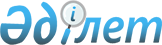 О проекте распоряжения Президента Республики Казахстан "О внесении изменений в распоряжение Президента Республики Казахстан от 16 сентября 1998 года № 4071 "О персональном составе Совета иностранных инвесторов при Президенте Республики Казахстан"Постановление Правительства Республики Казахстан от 3 июня 2015 года № 396      Правительство Республики Казахстан ПОСТАНОВЛЯЕТ:

      внести на рассмотрение Президента Республики Казахстан проект распоряжения Президента Республики Казахстан «О внесении изменений в распоряжение Президента Республики Казахстан от 16 сентября 1998 года № 4071 «О персональном составе Совета иностранных инвесторов при Президенте Республики Казахстан».      Премьер-Министр

      Республики Казахстан                       К. Масимов О внесении изменений в распоряжение Президента Республики

Казахстан от 16 сентября 1998 года № 4071 «О персональном

составе Совета иностранных инвесторов при Президенте

Республики Казахстан»      Внести в распоряжение Президента Республики Казахстан от 16 сентября 1998 года № 4071 «О персональном составе Совета иностранных инвесторов при Президенте Республики Казахстан» (САПП Республики Казахстан, 1999 г., № 52, ст. 507; 2001 г., № 23, ст. 283; 2006 г., № 50, ст. 530; 2008 г., № 20, ст. 182; № 30, ст. 292; № 48, ст. 543; 2009 г., № 27-28, ст. 234; № 29, ст. 249; 2010 г., № 40, ст. 355; 2011 г., № 37, ст. 445; 2012 г., № 31, ст. 404; № 54, ст. 719; № 77-78, ст. 1131; 2013 г., № 22, ст. 351; № 35, ст. 509; 2014 г., № 4, ст. 29; № 28, ст. 227; № 55-56, ст. 538) следующие изменения:

      ввести в персональный состав Совета иностранных инвесторов при Президенте Республики Казахстан, утвержденный вышеназванным распоряжением:Сапарбаева                  - Заместителя Премьер-Министра

Бердибека Машбековича         Республики Казахстан,Кармайна                    - управляющего партнера по работе с

Ди Сибио                      клиентами компании «EY»,Ван Дунцзиня                - вице-президента компании «CNPC»,Сами Искандера              - главного управляющего директора по

                              производству компании «Би Джи Групп»,Джима Коулза                - главного исполнительного директора

                              компании «Ситигруп» в странах Европы,

                              Ближнего Востока и Африки,Дэвида Крукшэнка            - председателя международного совета

                              директоров компании «Делойт»,Панкина                     - председателя правления акционерного

Дмитрия Владимировича         общества «Евразийский банк развития»,Эрика Шеера                 - члена исполнительного комитета и

                              заместителя генерального директора

                              компании «Бейкер и Макензи Интернешнл»;      вывести из состава указанного Совета: Абдыкаликову Г.Н., Фераро Д., Алмонда С., Харикена Д., Ванхарентса К., Финогенова И.В., Финлейсона К.      Президент

      Республики Казахстан                       Н.Назарбаев
					© 2012. РГП на ПХВ «Институт законодательства и правовой информации Республики Казахстан» Министерства юстиции Республики Казахстан
				